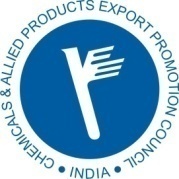 CAPEXILLIST OF PENDING ISSUES (PANEL WISE)****************Glass & GlasswareGlass & Glassware1) Anti-Dumping Duty on Soda AshSoda Ash is a key input for the glass industry.  It constitutes approx. 45% of the total raw material cost.  In value terms, it is the most expensive raw material for the glass industry.  The Anti-Dumping Duty which was imposed in July 2012 on Soda Ash covering 96% of world production should be rescinded.  The local manufacturing of this material is concentrated in hand of 3-4 players and this sort of protection covers the inefficiencies as the local prices are much higher than import prices. Although MID TERM REVIEW has been initiated, we would request its early solutionMineral Availability - Glass industry is dependent on natural minerals like: silica sand, limestone, dolomite, feldspar, quartz.  We need mining agencies to fast track the application / allotment of mines to actual manufacturers of glass.2) Loss of exports due to non-availability of US Dollar3) Issue received from Hindusthan National Glass & Industries LtdDue to non-availability of US DOLLAR, few African countries like Angola, Mozambique, Zambia and Nigeria are not able to place orders on Indian Exporters. The non-availability of US DOLLAR to local importers is because of:-Currency crisis in that countryAllocation of USD to specific categories of imports onlyIn case of Glass bottle (Chapter 7010) alone, the export loss is estimated at 100 crores. To prevent the loss of such Export opportunity, Government must extend specific LINE OF CREDIT to these countries. Similar to IRAN, the system of BARTER can be extended to the African OIL RICH countries.Action Taken: Issue not sent to ministry from our end.4) Higher import tariff at the range of 20-25% vis-à-vis NIL for COMESA countriesIssue received from Hindusthan National Glass & Industries LtdDue to NIL import tariff for products under Chapter heading 70, the exports from India is becoming increasingly uncompetitive. The exports from India attracts 20-25% import tariff.Action Taken: Issue not sent to ministry from our end.